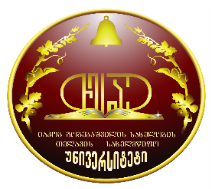 Bachelor Educational Program Georgian PhilologyBroad Field - 02.  Arts and HumanitiesNarrow Field -  023.  LanguagesDetailed Field -  0232. Literature and Linguistics                                       (0232.1.1. Georgian Philology)Program Directors:Nunu Geldiashvili,  Doctor of Philology, Professor in the field of Georgian Language                                                                   Contact Information:       593 14 64 05         nunu.geldiashvili@tesau.edu.ge Elene Pilashvili, Doctor of Philology, Associate Professor in the field of Georgian Language Contact Information:        593 50 42 70       elene.pilashvili@tesau.edu.geNino Kochloshvili, Doctor of Philology, Professor in the field of Georgian LiteratureContact Information:        593 33 58 71       nino.kochloshvili@tesau.edu.ge Level of Academic Education:  Bachelor (I)Type of Educational Program:   MajorLanguage of Teaching:   GeorgianQualification to be awarded:  Bachelor of Georgian PhilologyProgram amount in credits:  240 ECTS credits Prerequisite for admission to the program:Admission to the educational program is subject to the rules established by the legislation of Georgia: A citizen of Georgia can enroll in the program if he/she has a certificate of complete general education or an equivalent document and successfully passes the common national exams organized by the National Assessment and Examinations Center of Georgia.Enrollment of a person who is not a citizen of Georgia is governed by the legislation in force in Georgia. The student is obliged to sign an agreement with the university and undergo academic and administrative/financial registration.The purpose of the educational program is to:   prepare a Georgian philology bachelor with broad (after complete general education) theoretical and practical knowledge, who will be a competitive specialist in Georgian language and literature corresponding to the standards of the first level of education and the requirements of the labor market of Georgia and will be able to use the knowledge in public, private or non-governmental organizations; Also after taking the additional education program in general educational institutions and successfully passing the teachers' certification exams;   impart complex/broad theoretical knowledge in separate disciplines of the field of Georgian philology, which mainly includes the main issues, topics, theories and principles of linguistics and literary studies (phonetics-phonology, morphology, syntax, lexis-phraseology, history of Georgian literature, theory of literature, literary criticism etc.); with their critical understanding, to form the basic skills of cognitive-analytical thinking, practical activities, linguistic and literary research, taking into account some of the latest aspects; develop the ability to understand and appreciate cultural and worldview diversity; implement activities in compliance with objective and ethical principles; practice tolerance; conduct development-oriented activities in various environments and take responsibility for them; facilitate one's own and others' continuous professional development planning; establish national and public ideals.Enhancing one's knowledge will undoubtedly bolster the competence of a bachelor, thereby ensuring his/her qualification and competitiveness in the labor market. This increased competence opens doors to successful employment opportunities wherever a philologist with a comprehensive university education is sought. Moreover, it paves the way for participation in international exchange educational programs, conferences, and professional development activities, enriching one's academic and cultural experiences. Furthermore, this expanded knowledge base establishes a sturdy foundation for pursuing further studies at the second level of higher education, such as a Master's Degree. Graduates equipped with this breadth of knowledge will possess the autonomy and discernment to identify their own ongoing learning requirements and excel with a high degree of independence in their academic pursuits.	The program aligns with the goals, mission, and strategy of Telavi State University and the Faculty of Humanities, encouraging specialists to contribute to the further refinement and development of the field of Georgian philology, Georgian and foreign culture, and societal values in the region/country. It emphasizes the importance of being morally upright and faithful to the ideals of democracy and humanism.Learning outcome: Upon completing a Bachelor’s program in Georgian Philology (Georgian Language and Literature), graduates typically possess a range of competencies aligned with the objectives and profile of the program. These competences may include: Knowledge and Understanding1. (1.1.) Has a broad knowledge of the main theories and principles of Georgian linguistics, the history of the Georgian literary language, paleography; describes the basic issues of the structure and functioning of the old and modern Georgian language (phonetics-phonology, morphology, syntax, stylistics); knows the main topics of Georgian lexicology-lexicography and dialectology;2. (1.2.) Has understood the aspects and methodology of linguistic research; with a critical understanding of their traditional and some modern/latest aspects, theories and principles, describes, reviews and compares the current processes/changes/features in the Georgian literary language; determines their role/results/influence in the process of society and literary language development;(1.3) Describes the main stages of the development of Georgian writings in the ancient, nineteenth, and twentieth centuries, including genre and artistic peculiarities. It also discusses the main tendencies of Georgian social-literary thinking, aspects of Georgian literature development, ideological-artistic peculiarities, and modern literary processes. Additionally, it explores the main characteristics of Georgian folklore.(1.4.)  Has a broad knowledge of the fundamentals and principles of literary studies, the main aspects of literary theory and history. With a critical understanding of Georgian literary monuments and some of the latest aspects of knowledge, describes the features, purpose and importance of literary research. Considers the centuries-old Georgian literature in the relevant cultural-historical context, in relation to the world literary processes, and accordingly understands and presents its national and universal values.Skills5. (2.1.)  Taking into account the specifics of the field of Georgian Philology, in order to solve difficult and unexpected problems, student acts on the principle of cognition, critically discusses the main theories and principles of linguistics, the history of the Georgian literary language, paleography; Practically understands, explains and conveys the sound composition of the old and modern Georgian language, phonetic processes, parts of speech, sentence structure and word combinations, functional types of text, expressive capabilities of the language, lexical features, dialectics... basic/main issues, topics, characteristics related to them, regulation rules; Following established guidelines, plans and implements a research or practical paper of linguistic content conformable to the predetermined academic standards;6. (2.2.) Defines and practically uses the structural components of the Georgian language; possesses the methods of collecting, classifying and processing linguistic analysis material; interprets and analyzes them using standard and some modern/latest methods; based on analysis and synthesis, formulates appropriate conclusions taking into account social, scientific and ethical issues; conducts written or oral communication (presentation/discussion/debate...) with specialists and non-specialists about ideas, as well as ways to solve existing problems/set tasks in a form appropriate to the context, with objectivity, using information-communication technologies and library-electronic resources; if necessary, taking into account foreign language aspects;7. (2.3.)  Reads and analyzes literary texts, presenting the problems, historical and artistic values of ancient Georgian literary monuments, as well as the role and importance of ancient Georgian religious and secular writings in the history of national culture. Understands the specific aspects of the work of Georgian romanticists, the main aspects of Georgian realism, and the genres of Georgian literary works in the twentieth century, focusing on their artistic features. Discusses modern literary processes and the importance of folklore in the life of the Georgian nation. Examines the principles and methods of textological research with cognitive and practical skills, analyzing issues of literary theory and discussing the main processes of Georgian literary criticism. Interprets and contextualizes national literary monuments in relation to world literature;8. (2.4)  In accordance with predetermined guidelines, prepares a meticulously crafted and logically justified research or practical work following the academic standards. By demonstarting logically organized illustrative samples conveys knowledge gained through Georgian literary studies. On the basis of critical and analytical thinking demonstrates a correct and argumentative conclusions using an appropriate theoretical-methodological framework.  Responsibility and Autonomy9. (3.1.)  Exhibits responsibility and takes the lead in development-oriented initiatives within intricate and unpredictable environments. Demonstrates a critical approach in analyzing linguistic events and Georgian literature. Proficiently identifies and evaluates ethical and historical-ideological elements within literary texts, while actively advocating for the establishment of national and societal ideals; 10. (3.2.) Adhering to the ethical norms of one's profession and guided by principles of tolerance, it is imperative to analyze literary and linguistic events with due respect for Georgian as the state language as well as for minority languages;11. (3.3.) In the process of individual and team work, acts to plan and implement the professional development of himself/herself and others, observing the basic principles of cooperation and the norms of academic integrity. He/she determines the need for his/her own further education and the possibility of independent implementation.Peculiarities of teaching organizationTeaching/learning at the "Georgian Philology" bachelor's program covers 4 (four) years, which consists of 8 (eight) semesters ( total amount of credits - 240).The program includes: compulsory,  elective components of  the main field of study (Georgian Philology), university free-compulsory and free elective components.In particular:Out of 240 credits considered by the program, 35 credits are allocated to free-compulsory university courses; compulsory courses of the field account for 110 credits, elective courses of the field for 20 credits, and free elective courses for 5 credits. Additionally, 10 credits are designated for the preparation and defense of the bachelor's thesis. Furthermore, 60 credits are provided for additional (minor) program or free study courses.Bachelor Educational Program    “Georgian Philology”Curriculum NSubject CodeProgram Components/Study CoursesPrerequisiteEstimated SemesterECTS  CreditsHourHourHourHourNSubject CodeProgram Components/Study CoursesPrerequisiteEstimated SemesterECTS  CreditsContactIndependentTotalCompulsory components of the main field of study  -  110 creditsCompulsory components of the main field of study  -  110 creditsCompulsory components of the main field of study  -  110 creditsCompulsory components of the main field of study  -  110 creditsCompulsory components of the main field of study  -  110 creditsCompulsory components of the main field of study  -  110 creditsI.Study coursesStudy coursesStudy coursesStudy coursesStudy coursesStudy courses1.HUS1GPhILIntroduction to Linguistics            -1546791252.HUS1GPhGL1PPGeorgian Language 1 (Phonetics, Phonology)            -1446541003.HUS1GPhHOGL1History of Old Georgian Literature 1-1546791254.HUS1GPhThLTheory of Literature-233342755.HUS1GPhGL2NGeorgian Language 2 (Nominals)-2546791256.HUS1GPhGLLLGeorgian Language Lexicology, Lexicography-2333   42757.HUS1GPhGFGeorgian Folklore           -1446541008.HUS1GPhLSLiterary Studies-133342759.HUS1GPhHOGL2History of Old Georgian Literature 2History of Old Georgian Literature 125467912510.HUS1GPhGL3VVNUGeorgian Language 3 (Verb, Verbal Noun, Udetres)Georgian Language 2 (Nominals)35596612511.HUS1GPhHXIXCGL1History of XIX Century Georgian Literature 1History of Old Georgian Literature 235467912512.HUS1GPhGL4SGeorgian Language 4 (Syntax)Georgian Language 3 (Verb, Verbal Noun, Udetres)45467912513.HUS1GPhGPGeorgian Paleography-45467912514.HUS1GPhHXIXCGL2History of XIX Century Georgian Literature 2History of XIX Century Georgian Literature 145467912515.HUS1GPhGL5S Georgian Language 5 (Syntax)Georgian Language 4 (Syntax)55467912516.HUS1GPhOGLOld Georgian LanguageGeorgian Paleography55467912517.HUS1GPhHXXCGL1History of XX Century Georgian Literature 1History of XIX Century Georgian Literature 255467912518.HUS1GPhGLCPGeorgian Literature in a Comparative Perspective-54465410019.HUS1GPhHGLLHistory of Georgian Literary Language-65467912520.HUS1GPhFSGLFunctional Stylistics of Georgian Language-6333427521.HUS1GPhHXXCGL2History of XX Century Georgian Literature 2History of XX Century Georgian Literature 165467912522.HUS1GPhHGLCHistory of Georgian Literary Criticism-6333427523.HUS1GPhGDGeorgian Dialectology-75467912524.HUS1GPhGCLPGeorgian Current Literary Processes-7333427525.HUS1GPhTTextology-75467912526.HUS1GPhBThBA Thesis81090160250II.Elective component of the main field of study  -  20  creditsElective component of the main field of study  -  20  creditsElective component of the main field of study  -  20  creditsElective component of the main field of study  -  20  creditsElective component of the main field of study  -  20  creditsElective component of the main field of study  -  20  credits1.HUS1GPhISMGLLIssues of Standardization of Modern Georgian Literary Language-333342752.HUS1GPhLCLanguage and Culture-333342751.HUS1GPhHGPSHistory of Georgian Poetry Studies-333342752.HUS1GPhCAGWCenters of Ancient Georgian Writing-333342751.HUS1GPhLWLanguage and a Writer-7446541002.HUS1GPhCGSCulture of Georgian Speech-7446541001.HUS1GPhHFLMAXIXCHistory of Foreign Literature from the Middle Ages to XIX Century-7446541002.HUS1GPhCMComparative Mythology-7446541003.HUS1GPhHALHistory of Antique Literature-7446541001.HUS1GPhTAEPText Analysis, Editing, Proofreading-833342752.HUS1GPhHThGLHistory of Thoughts of Georgian Linguistics-833342751.HUS1GPhXIXCGPXIX Century Georgian Publicism-8333       42752.HUS1GPhTGWTropology of Georgian WritingsTheory of Literature83334275III.Free compulsory component - 35 creditsFree compulsory component - 35 creditsFree compulsory component - 35 creditsFree compulsory component - 35 creditsFree compulsory component - 35 creditsFree compulsory component - 35 creditsFree compulsory component - 35 creditsFree compulsory component - 35 creditsFree compulsory component - 35 creditsU1AWAcademic Writing-254580125U1CLITComputer Skills and Information Technologies-154580125U1IPhMIntroduction to Philosophical Mind-154580125U1FLE1 (Engl.)U1FLG1 (Germ.)U1FLR1 (Russ.)Foreign Language 1-154580125U1FLE2 (Engl.)U1FLG2 (Germ.)U1FLR2 (Russ.)Foreign Language 2Foreign Language 1254580125U1FLE3   (Engl.)U1FLG3 (Germ.)U1FLR3 (Russ.)Foreign Language 3Foreign Language 2354580125U1FLE4 (Engl.)U1FLG4 (Germ.)U1FLR4 (Rus.)Foreign Language 4Foreign Language 3454580125Free elective component - 5 credits   (in the 8th semester)Free elective component - 5 credits   (in the 8th semester)Free elective component - 5 credits   (in the 8th semester)Free elective component - 5 credits   (in the 8th semester)Free elective component - 5 credits   (in the 8th semester)Free elective component - 5 credits   (in the 8th semester)Free elective component - 5 credits   (in the 8th semester)Free elective component - 5 credits   (in the 8th semester)Free elective component - 5 credits   (in the 8th semester)AGS1BGGeGeneral Geography -53293125AGS1ITCAComputer Architecture  -54679125SBLS1PAD&CDemocracy and Citizenship-53293125SBLS1PAGCHoGGeneral Course in the History of Georgia-54580125SBLS1PALLogics-54778125SBLS1PAICPIntroductory Course in Political Science-53293125SBLS1PAAPPGGovernment and Political Process in Georgia-53293125EDS1PLTDDIAEliminating Risks of Disaster via Inclusive Approach-53293125SBLS1PARoCSThe Role of Civil Society-53293125SBLS1PADSEUEuropean Union and Euro Integration of Georgia-53689125EDS1PLTGFGeneral Psychology-54580125V.Minor Program or Free Components -  60 creditsMinor Program or Free Components -  60 creditsMinor Program or Free Components -  60 creditsMinor Program or Free Components -  60 creditsMinor Program or Free Components -  60 creditsMinor Program or Free Components -  60 creditsMinor Program or Free Components -  60 creditsMinor Program or Free Components -  60 creditsMinor Program or Free Components -  60 credits